MEMO MUL. N° 002 -2024/GOB.REG.HVCA/DIRESA-RSANG-OGI      A                  :  C.D. MARTIN GUILLEN HUARCAYACOORDINADOR DE GESTION SANITARIAING. ROBERTO C. LLACCTA MARCAÑUPARESPONSABLE DE ESTADISTA E INFORMATICATEC. CONT. ERICK J. MARCAÑAUPA QUISPE      ASITENTE DE PLANEAMIENTO Y PRESUPUESTOLIC. ENF. NOEMI LILIANA POMA LIMA                                ENCARGADO DE EPIDEMIOLOGIA ASUNTO        : SU PARTICIPACIONREFERENCIA : MEMO MULT. N° 205-2024/GOB.REG.-HVCA/GRDS-DIRESA/RSA/DFECHA          : Lircay, 17  de abril del 2024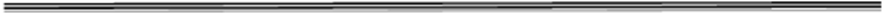                       Por medio del presente comunica a ustedes que, deberán participar en el LANZAMIENTO OFICIAL DE LA CAMPAÑA SEMANA DE VACUNACION DE LAS AMERICAS (SVA)-CIERRE DE BRECHAS EN LA PROVINCIA DE ANGARAES, el día 9 de abril del 2024 según cronograma adjunto.                        Insto estricto cumplimiento bajo su entera responsabilidad funcional y administrativa.Atentamente:DOC:  EXP:           FOL:  03